_______________________                       __________________________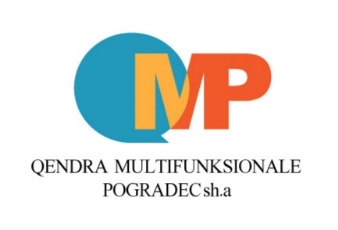 BASHKIA POGRADECQËNDRA MULTIFUNKSIONALE POGRADEC SH.AADMINISTRATORINr. ____Prot.                                                                                       Pogradec, më ___.____.2022UDHËZUESI PËR APLIKANTËTKy udhëzues synon të ofrojë udhëzime të qarta dhe të sakta për të gjithë aplikantët e mundshëm dhe subjektet e interesuara në procesin e dorëzimit të projekt-propozimeve në bazë të thirrjes publike për organizatat jofitimprurëse/shoqatat sportive.Qëllimi i dorëzimit të projekt-propozimeve për thirrjen publike është të ndihmojë në forcimin e partneritetit midis Shoqatave sportive dhe organeve të qeverisjes vendore përmes rritjes së ndërgjegjësimit për të mirat e bashkëpunimit si dhe nxitjes së një platforme të qëndrueshme për ofrim e shërbime më të mira në mbështetjetë zhvillimit të Sportit.Disa nga rezultatet që Shoqëria Qëndra Multifunksionale Pogreadec sh.a dhe Bashkia Pogradec synon të arrijë në çdo partneritet me shoqatat sportive, pjesë e shoqërisë civile, janë: 1. Organizimi i aktiviteteve që synojnë organizimet festive kulturore argëtuese, që favorizojnë rritjen e zhvillimin e jetës kulturore në territorin e Bashkisë Pogradec.2. Organizimi i aktiviteteve që synojnë promovimin e ngjarjeve kulturore që favorizojnë zhvillimin e turizmit në territorin e Bashkisë Pogradec.3. Organizimi i aktiviteteve artistike, që favorizojnë rritjen e zhvillimin e jetës artistike dhe kulturore në territorin e Bashkisë Pogradec.4. Promovimi i resurseve natyrore, kulturore dhe produktit vendor të Bashkisë Pogradec.5. Promovimi dhe nxitja e pjesëmarrjes aktive të te rinjve ne aktivitete sportive dhe sociale, si aktorë thelbësorë në jetën sportive të Qytetit te Pogradecit.2. SYNIMI  I THIRRJES PUBLIKE PËR PROJEKT PROPOZIME DHE PRIORITETET VENDORE Nëpërmjet kësaj Thirrjeje publike synohet forcimi i partneritetit ndërmjet organizatave të shoqërisë civile dhe njësive të pushtetit vendor. KUSH MUND TË APLIKOJË Pjesëmarrja në këtë thirrje publike është e hapur dhe e barabartë për Organizatat e Shoqerise Civile, që janë të regjistruara zyrtarisht në Shqipëri dhe në përputhje me dispozitat ligjore në fuqi. Për të aplikuar në thirrjen publike, aplikanti duhet të jetë një entitet ligjor jo-fitimprurës i regjistruar në Shqipëri në përputhje me dispozitat ligjore në fuqi dhe Ligjin 79/2017 ‘Për Sportin’, i ndryshuar.Shoqatat do të përjashtohen nga pjesëmarrja në thirrje apo nga ndarja e granteve nëse në kohën e dorëzimit të projekt propozimeve:janë degë/zyra të organizatave dhe fondacioneve ndërkombëtare, dhe organizatat të tjera ndërkombëtare jo-fitimprurëse të regjistruara për të punuar në Shqipëri;janë subjekt i ndonjë konflikti të interesit, sikurse parashikuar në dispozitat e Ligjit nr. 9367, datë 7.4.2005, i ndryshuar “Për parandalimin e konfliktit të interesave në ushtrimin e funksioneve publike”. Më konkretisht, përjashtohen nga vlerësimi ato projekte, në të cilat: Drejtori ekzekutiv, anëtarët e bordit apo personat e planifikuar për tu përfshirë në projekt janëtë punësuar në bashkinë apo institucionet e saj të vartësisë në të cilën aplikohet, në pozicionet: Zyrtari i nivelit të lartë dhe të mesëm drejtues sipas legjislacionit të shërbimit civil si dhe anëtari Këshillit Bashkiak, anëtar i kabinetit të Kryetarit të Bashkisë.janë fajtorë për dhënien e informacionit të rremë një pale kontraktuese të autorizuar, që kërkohet si parakusht për pjesëmarrje në thirrjen për dorëzimin e projekt-propozimeve ose nëse nuk dorëzojnë informacionin e kërkuar;janë përpjekur të sigurojnë informacion konfidencial, të ushtrojnë ndikim mbi Komisionin e Vlerësimit ose mbi një palë të autorizuar kontraktuale gjatë procesit të vlerësimit të projekt-propozimit;nuk kanë dorëzuar të gjitha dokumentet e nevojshme;Në rast miratimi të projektit, do të kërkohen të paraqiten dokumentet origjinale.4. KOHËZGJATJAProjektet e përzgjedhura duhet të zbatohen në periudhën nga Maj 2022 deri në Maj 2023.5. VENDI I ZBATIMIT Projektet duhet të zbatohen në territorin e Bashkisë Pogradec.6. DOKUMENTACIONI I NEVOJSHËM PËR TË APLIKUAR Dokumentet kryesore: Projekt propozimi (në formatin Word)Buxheti  (formati Excel)Plani i aktiviteteve dhe dukshmërisë (Shtojca 10)Dokumente shtesë (për organizatën aplikuese dhe partnerët, nëse ka)Vendimi i regjistrimit të organizatës në Gjykatë dhe ndryshime të tij nëse ka patur.Kopja e statutit të organizatës (për organizatën aplikuese dhe partnerët, nëse ka), Formulari i kompletuar identifikues administrativ dhe financiar (formati Word)Deklarata e plotësimit të kritereve (formati Word)Kopje e Pasqyrave financiare të OSHC-së (a. bilanci; b. PASH; c. cash flow; ç. shënimet shpjeguese) për vitin 2021 të firmosur nga një kontabilist i miratuar ose financieri zyrtar i OSHC-së sipas kritereve ligjore në fuqi.  Në rastin që organizata është themeluar gjatë këtij viti nuk është e nevojshme të dorëzohen pasqyrat.Një raport përshkrues i projekteve dhe aktiviteteve të OSHC për vitin paraardhës, përveç rasteve nëse organizata është themeluar gjatë këtij  viti.Deklarata e partneritetit në rast se OSHC aplikuese ka partnerë.Deklarata e shmangies së konfliktit të interesit.Vertetimi i regjistrimit si anëtare në federatën shqiptare të sportit përkatës. Në rastin që organizata është themeluar gjatë këtij viti nuk është e nevojshme të dorëzohet vertetimi.Vertetimi se kanë paguar të gjitha detyrimet e taksave dhe tarifave vendore lëshuar nga Administrata e Qeverisjes Vendore ku janë të regjistuar.Shënim: Me qëllim vlerësimin e projekt – propozimit, dokumentacioni kryesor dhe ai shtesë janë njësoj të vlefshme dhe dorëzimi i të gjitha dokumenteve të sipër përmendura në 3 kopje është i detyrueshëm. VLERËSIMI DHE PËRZGJEDHJA E PROJEKT-PROPOZIMEVE VlerësimiAplikimet do të shqyrtohen dhe vlerësohen nga Komisioni i Vlerësimit, i cili përbëhet nga përfaqësues të Bashkisë Pogradec dhe Q.M.P.Aplikimet do të vlerësohen në bazë të: (i) Kritereve administrative:Aplikimi është dorëzuar brenda afatit.Aplikimi është i kompletuar sipas kërkesave.Dokumentacioni është dorëzuar në 3 kopje të shtypura dhe në një kopje elektronike (CD apo USB).Konfirmimi se organizata aplikuese, partneri (dhe bashkëpunëtorët, nëse ka ndonjë) dhe aktivitetet i përmbushin kushtet e specifikuara.(ii) Kritereve të përmbajtjes/vlerësimi i cilësisë së projektit dhe vlerësimi financiar:Vlerësimi i cilësisë së projektit, përfshirë edhe buxhetin e propozuar, do të bëhet në përputhje me kriteret e specifikuara në Tabelën Vlerësuese që është pjesë përbërëse e këtij dokumenti. Sistemi i vlerësimit është si më poshtë:Kriteret e vlerësimit ndahen në seksione dhe nën-seksione: Secili nën-seksion duhet të vlerësohet me pikët e caktuara nga 1 në 5, në këtë mënyrë: 1= shumë keq; 2= keq; 3= pranueshëm; 4= mirë; 5= shumë mirë. Secili anëtar i komisionit plotëson një tabelë individuale vlerësuese dhe të gjithë anëtarët e nënshkruajnë tabelën vlerësuese përmbledhëse për secilin projekt propozim. Radhitja e projekt propozimeve bëhet në atë mënyrë ku projekt propozimi i radhitur si i pari është ai i cili ka fituar numrin më të lartë të pikëve deri tek projekt propozimi me numrin më të ulët të pikëve.Pikët maksimale të vlerësimit për një projekt – propozim janë 100;Projektet të cilat aplikojnë për një shumë granti nga xxx.xxx – yyy.yyy ALL, do të merren në konsideratë për dhënien e grantit, vetëm nëse vlerësohen me më shumë se 60 pikë; Projektet të cilat aplikojnë për një shumë granti më të madhe se yyy.yyy ALL do të merren në konsideratë për dhënien e grantit vetëm nëse vlerësohen me më shumë se 75 pikë. Vendimi për aprovimin e grantit mbështetet mbi numrin e përgjithshëm të projekteve që mund të financohen me buxhetin në dispozicion. Projektet që kanë fituar numër më të madh të pikëve do të kenë prioritet gjatë dhënies së granteve.Shënim për Seksionin 1/Tabela e Vlerësimit: Kapaciteti financiar dhe operativ i organizatës aplikuesePër të kaluar për vlerësim të mëtejshëm, projekti duhet të vlerësohet me 10 ose më shumë pikë, në seksionin 1. Kjo nënkupton që organizatat kanë në dispozicion buxhet të mjaftueshëm për financimin e aktiviteteve të rregullta gjatë gjithë periudhës së zbatimit të projektit si dhe kanë aftësi profesionale dhe kualifikime të cilat janë të domosdoshme për zbatimin e suksesshëm të projektit. E njëjta vlen si për organizatën aplikuese ashtu edhe për partnerët.Projekti përjashtohet nga procesi i mëtejshëm i vlerësimit në rast se numri total i pikëve në Seksionin 1 është më i ulët se 10 pikë.Shënim për Seksionin 2/Tabela e Vlerësimit: Relevanca Për të kaluar për vlerësim të mëtejshëm, projekti duhet të vlerësohet me 18 ose më shumë pikë, në seksionin 2. Kjo nënkupton që projekti duhet të jetë relevant me qëllimin e thirrjes publike dhe fushat prioritare, cilësia e projektit, rezultatet e pritshme dhe qëndrueshmëria e projektit janë të konsiderueshme si dhe fondet që kërkohen janë në përputhje me aktivitetet e parashikuara. Projekti përjashtohet nga shqyrtimi i mëtejshëm në rast se numri total i pikëve në Seksionin 2 është më i ulët se 18 pikë, sepse pikët tregojnë se megjithëse aplikanti i ka kapacitetet financiare dhe operative, koncepti i projektit nuk është relevant apo në përputhje me përparësitë e përcaktuara në thirrjen publike / projekti nuk trajton nevojat e komunitetit.Njoftimi rreth vendimit Në çdo rast, nëse projekt-propozimet miratohen për financim apo jo, të gjithë aplikantëve u njoftohet me shkrim vendimi për projekt-propozimin e tyre brenda 15 ditë pune nga mbyllja e thirrjes publike. Rezultatet shpallen në faqen e internetit të Bashkisë Pogradec (www.bashkiapogradec.gov.al)  si dhe në tabelën e njoftimeve të bashkisë. Vendim për refuzimin e projekt-propozimit apo për mosdhënie fondesh merret nëse:Aplikanti ose një apo më shumë nga partnerët e tij nuk plotësojnë kriteret e thirrjes publike;Veprimtaritë e projektit janë të papranueshme (për shembull, veprimtaritë e propozuara shkojnë tej fushëveprimit të thirrjes publike për projekt-propozime, kohëzgjatja e parashikuar për projektin e kalon maksimumin periudhës kohore të lejuar, shuma e fondeve të kërkuara e kalon shumën maksimale të lejuar ose është më e ulët se minimumi, etj.);Projekt-propozimi nuk ka relevancë të mjaftueshme; kapacitetet financiare dhe operative të aplikantët nuk janë të mjaftueshme, ose projektet e tjera që u përzgjodhën për financim kishin epërsi në këto fusha;Cilësia e projekt-propozimit ishte më e ulët teknikisht dhe financiarisht në krahasim me projektet e përzgjedhura për financim. Kushtet rreth zbatimit të projektit pas miratimit. Pas marrjes së vendimit për miratim, organizatës së shoqërisë civile, projekti i së cilës është miratuar, i ofrohet një kontratë për zbatimin e projektit. Para se të nënshkruajë kontratën dhe nëse është e nevojshme, Q.M.P ka të drejtën ti kërkojë organizatës modifikime të caktuara në projekt (buxhet apo aktivitete) për ta harmonizuar atë me rregullat dhe procedurat e zbatimit të projektit, pa cenuar thelbin e projekt propozimit.SeksioniPikët maksimalePikët mesatare1. Kapacitetet financiare dhe operative151.1 A kanë aplikanti dhe partnerët përvojë të mjaftueshme në menaxhim projektesh?Vlerësim maksimal marrin organizatat që kanë të paktën 3 projekte të zbatuara apo në zbatim51.2 A kanë aplikanti dhe partnerët kapacitete të mjaftueshme profesionale? (njohuri specifike në fushën relevante)Vlerësim maksimal marrin organizatat të cilat kanë zbatuar të paktën 3 projekte në fushën për të cilën aplikojnë.  51.3. A kanë aplikanti dhe partnerët kapacitete të mjaftueshme menaxhuese?(përfshirë personelin, pajisjet dhe kapacitetet për menaxhim financiar)?Vlerësim maksimal marrin organizatat të cilat kanë zbatuar të paktën 3 projekte me shuma mbi 10.000 Euro.52. Relevanca252.1. Sa relevant është projekti krahasuar me synimin dhe me një apo më shumë disiplina sportive të përcaktuara në thirrjen publike?Shënim: 5 pikë (shumë mirë) mund të jepen vetëm nëse projekti trajton të paktën njërën prej përparësive të bëra publike në thirrjen e shpallur.52.2 A janë palët e interesuara të përcaktuara qartë dhe të përzgjedhura në mënyrë strategjike (bashkëpunëtorët, përfituesit përfundimtarë, grupet e synuara)?52.3 A janë nevojat e grupit të synuar dhe përfituesve përfundimtarë të përcaktuara qartë dhe a i trajton projekti ato në mënyrën e duhur?5A përfshin projekti vlerë të shtuar, si qasje inovative dhe modele të praktikës së mirë?Vlerësim maksimal marrin aplikimet të cilat sjellin risi në zbatimin e projekteve në bashkinë përkatëse.52.5 A bën projekti avokim për një qasje të bazuar tek të drejtat dhe a ka ndikim pozitiv tek grupet e pafavorizuara? (Promovimi i barazisë gjinore dhe i fuqizimit të grave, mbrojtja e mjedisit, bashkëpunimi ndërkombëtar, rinia, etj.)Vlerësim maksimal marrin aplikimet, të cilat ndikojnë në të paktën 2 grupe të margjinalizuara.53. Metodologjia203.1 A përshtaten plani i aktiviteteve dhe aktivitetet e propozuara në mënyrë logjike dhe praktike me qëllimet dhe rezultatet e pritshme?53.2 Sa konsistente është skema e përgjithshme e projektit? (veçanërisht, a e pasqyron analizën e problemeve të identifikuara, faktorët e mundshëm të jashtëm)Vlerësim maksimal marrin aplikimet, në të cilat janë marrë në konsideratë faktorët e jashtëm (sipas logframe) dhe janë prezantuar masa për eliminimin e tyre.53.3 A është i kënaqshëm niveli i përfshirjes së partnerëve në zbatimin e projektit? Shënim: nëse nuk ka asnjë partner pikët e përfituara do të jenë 1. Këtu nuk përfshihen bashkëpunëtorët.53.4 A janë përfshirë në projekt tregues objektivisht të matshëm?Vlerësim maksimal marrin aplikimet, të cilat në logframe kanë indikatorë të qartë e të matshëm.54. Qëndrueshmëria254.1 A do të kenë veprimtaritë e propozuara ndikim konkret tek grupet e synuara?Vlerësim maksimal marrin aplikimet të cilat lidhin aktivitetet e propozuara me grupet e synuara. 54.2 A do të ketë projekti ndikime të shumëfishta? (përfshirë mundësinë e zbatimit në grupe të tjera të synuara ose në vende të tjera dhe/ose shtrirjen e ndikimit të veprimtarive si dhe shkëmbimin e informacionit për përvojën e fituar gjatë zbatimit të projektit)54.3 A janë rezultatet e pritshme të veprimtarive të sugjeruara të qëndrueshme nga ana institucionale? (a do të ekzistojnë strukturat që mundësuan veprimtaritë e projektit pas përfundimit të projektit? A do të ketë pronësi lokale mbi rezultatet e projektit?)54.4 A janë rezultatet e pritshme të qëndrueshme? (aty ku është rasti, përmendin ndikimin strukturor të veprimtarive të zbatuara – përmirësime në kuadrin ligjor, metoda, kodin e sjelljes, etj.)54.5 A ka mundësi që rezultatet/arritjet e pritshme afatgjata do të ndikojnë në kushtet ekonomike lokale dhe/ose cilësinë e jetës në zonën e synuar?55. Buxheti dhe efikasiteti i kostos155.1 A është i kënaqshëm raporti ndërmjet shpenzimeve të parashikuara dhe rezultateve të pritshme?Vlerësim maksimal marrin aplikimet të cilat kanë respektuar ndarjen e % së aktiviteteve sipas udhëzuesit.55.2 A është kostoja e sugjeruar e nevojshme për zbatimin e projektit?55.3 Buxhetia është buxheti i qartë dhe a përfshin edhe pjesën përshkruese? (përfshirë shpjegimet për pajisjet teknike)a përmbushet parimi që kostoja administrative dhe e personelit nuk mund të jetë mbi 20 për qind e buxhetit total?a është buxheti me ndjeshmëri gjinore?a janë përfshirë CV-të dhe përshkrimet e punës, aty ku është e nevojshme?5Pikët totale maksimale100